   Health Care Association                                                                 An affiliate of the American Health Care Association                                                                     242                                                                     Phone: 410-798-4925   Fax: 410-798-9260                                                                              www.dchca.orgJuly 14, 2016Trina DuttaSpecial Projects OfficerDepartment of Health Care Finance441 4th Street, NW922aWashington, DC 20001RE: Comments on the Proposed MCAC By-lawsDear Ms. Dutta:Thank you for the opportunity to comment on the Proposed MCAC By-laws. After review of the draft By-laws, the District of Columbia Health Care Association (DCHCA) offers its support of the draft as written. The By-laws if approved as written will be current and reflective of the role of the MCAC.We offer our sincere thanks to the DHCF staff and MCAC volunteers that worked on the revision.Sincerely,   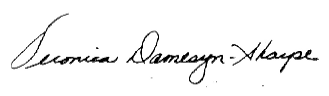  SharpePresidentcc: DCHCA Board of Directors      Claudia Schlosberg